专业课课程教学大纲【英语文学：小说】【English Literature: Fiction】一、基本信息课程代码：【2020518】课程学分：【3】面向专业：【数媒技术】课程性质：【系级选修课】开课院系：外国语学院英语系使用教材：教材【《经典英美小说选读》（第三版）；梁英君、 郭灵云主编，知识产权出版社，2013年1月第1版】参考书目【《英美文学选读》吴翔林，中国对外翻译公司，2005年9月第1版】			【《英美经典小说赏析》张伯香、 龙江，武汉大学出版社，2005年8月第1          版】        【《英美小说选读》宁一中，外语教学与研究出版社，2016年2月第1版】    课程网站网址：https://elearning.gench.edu.cn先修课程：【大学英语1—4：2020006、2020230、 2020492、2020231】二、课程简介本课程的全称为《英语文学：小说》。这门课程是一门选修课。本课程的教学方式是将知识讲授和作品欣赏融合在一起，让学生既能学到一定的英美文学知识，又能欣赏到英美重要小说家的作品，本门课程教学体系的终极目标是让学生在英美文学知识和文学素养方面能有一定的提高。本课程的教学内容涵盖8个小说家，其中英国和美国各4个。英国小说家主要有丹尼尔˙笛福、简˙奥斯汀、夏洛蒂˙勃朗特、托马斯˙哈代，美国作家主要有纳撒尼尔˙霍桑、马克˙吐温、F˙司各特˙菲茨杰拉德、欧内斯特˙海明威。课堂上所要欣赏的作品包括《鲁宾逊漂流记》、《傲慢与偏见》、《简˙爱》、《德伯家的苔丝》、《达洛维夫人》、《红字》和《哈克贝恩历险记》七部长篇小说的节选以及短篇小说《伊芙琳》。本课程共计有48个理论学时，16个教学周。课程的教学方式是讲授和讨论。讲授以介绍作家及其所选作品的背景知识为主，而讨论则是以“欣赏”为切入口。本课程采取以任务为中心的教学方法，让学生自己阅读和欣赏上述名著，教师的作用主要是讲述重点和解释难点。本课程的思政教育主要通过作品的内容分析来实现，因为许多英美批判现实主义小说本身就是对资本主义社会的批判和鞭挞，譬如《鲁宾逊漂流记》就隐喻了资本主义的殖民扩张，《了不起的盖茨比》就揭示了美国梦的破灭等等。三、选课建议《英语文学：小说》课程是系级选修课程，其前提是学生应对英美文学有一定的了解和一定的喜好，阅读过英美名著名片的原文或译文。四、课程与专业毕业要求的关联性备注：LO=learning outcomes（学习成果）五、课程目标/课程预期学习成果六、课程内容及学时分配本课程3个学分，在一个学期内开设，平均每周3学时，共计48学时，其中24课时用于讲授作家的相关知识，24课时用于作品欣赏。其中3/4学时用于教师讲授，1/4课时用于学生提问和讨论。本课程要求以教师授课为主，学生自主学习为辅。授课重点应该放在作家的主要代表作、他们的写作风格和所选作品的主题思想方面。本课程的内容节学时分配如下：本课程共计48学时，全部为理论课时。七、评价方式与成绩撰写人：  系主任审核签名：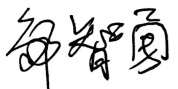 审核时间：                   专业毕业要求关联LO11：理解他人的观点，尊重他人的价值观，能在不同场合用书面或口头形式进行有效沟通。LO21：学生能根据环境需要确定自己的学习目标，并主动地通过搜集信息、分析信息、讨论、实践、质疑、创造等方法来实现学习目标。LO31: 掌握扎实的英语语言基础知识，培养扎实的语言基本功和听、说、读、写、译等语言应用能力。LO32: 掌握英语语言学、文学等相关知识，具备文学欣赏与文本分析能力。LO33：了解中西文化差异和跨文化的理论知识，具备较强的跨文化沟通能力。LO34：掌握商务实践知识，具有较强的外贸实务操作能力。LO41：遵守纪律、守信守责；具有耐挫折、抗压力的能力。LO51：同群体保持良好的合作关系，做集体中的积极成员；善于从多个维度思考问题，利用自己的知识与实践来提出新设想。LO61：具备一定的信息素养，并能在工作中应用信息技术解决问题。LO71：愿意服务他人、服务企业、服务社会；为人热忱，富于爱心，懂得感恩（“感恩、回报、爱心”为我校校训内容之一）LO81：具有初步的第二外语表达沟通能力,有国际竞争与合作意识。序号课程预期学习成果课程目标（细化的预期学习成果）教与学方式评价方式1L021使学生了解所讲授作家的生平和创作情况，熟悉他们的创作风格（包括主题风格和语言风格）。课堂讲授和课外自主学习相结合。课堂表现和考察相结合。2LO33使学生了解所讲授作家的代表作，并能用语言将其主要内容复述出来。课堂讲授和课外自主学习相结合。课堂表现和考察相结合。2LO33使学生理解所选作品或作品节选的内容和语言并对对其有较深的印象。课堂讲授和课外自主学习相结合。课堂表现和考察相结合。2LO33使学生能在一定程度上提高自身的英文原著和原文阅读能力。课堂讲授和课外自主学习相结合。课堂表现和考察相结合。3LO51使学生能较好地提升自己的文学素养和文学欣赏水平。课堂讲授和课外自主学习相结合。课堂表现和考察相结合单元课程内容课时（理论课）知识与能力要求教学难点1丹尼尔˙笛福3丹尼尔˙笛福的生平。丹尼尔˙笛福的创作情况。丹尼尔˙笛福的写作风格。丹尼尔˙笛福作品的语言特点。2《鲁宾逊漂流记》节选阅读与欣赏3理解作品的语言。理解作品的故事情节。3. 理解作品的主题思想。《鲁宾逊漂流记》的主题隐喻。3简˙奥斯汀3简˙奥斯汀的生平。简˙奥斯汀的创作情况。简˙奥斯汀的写作风格。简˙奥斯汀作品的幽默风格。4《傲慢与偏见》节选阅读与欣赏31. 理解作品的语言。2. 理解作品的故事情节。3. 理解作品的主题思想。《傲慢与偏见》的社会意义。5夏洛蒂˙勃朗特31. 夏洛蒂˙勃朗特的生平。2. 夏洛蒂˙勃朗特的创作情况。3. 夏洛蒂˙勃朗特的写作风格。夏洛蒂˙勃朗特作品中的女性人格倾向。6《简˙爱》节选阅读与欣赏31. 理解作品的语言。2. 理解作品的故事情节。3. 理解作品的主题思想。《简˙爱》中主人公要求独立自主的强烈愿望。7托马斯˙哈代31. 理解作品的语言。2. 理解作品的故事情节。3. 理解作品的主题思想。托马斯˙哈代作品中的现实主义特征。8《德伯家的苔丝》节选阅读与欣赏31. 理解作品的语言。2. 理解作品的故事情节。3. 理解作品的主题思想。《德伯家的苔丝》的悲观主义色彩。9詹姆斯˙乔伊斯31. 詹姆斯˙乔伊斯的生平。2. 詹姆斯˙乔伊斯的创作情况。3. 詹姆斯˙乔伊斯的写作风格。詹姆斯˙乔伊斯作品中的现代主义特征。10《伊芙琳》节选阅读与欣赏31. 理解作品的语言。2. 理解作品的故事情节。3. 理解作品的主题思想。《伊芙琳》的意识流写作技巧。11弗吉尼亚˙伍尔芙31.弗吉尼亚˙伍尔芙的生平。2.弗吉尼亚˙伍尔芙的创作情况。3.弗吉尼亚˙伍尔芙的写作风格弗吉尼亚˙伍尔芙作品中的现代主义特征。12《达洛维夫人》 节选阅读与欣赏31. 理解作品的语言。2. 理解作品的故事情节。3. 理解作品的主题思想。《达洛维夫人》的意识流写作手法。13纳撒尼尔˙霍桑31.纳撒尼尔˙霍桑的生平。2.纳撒尼尔˙霍桑的创作情况。3.纳撒尼尔˙霍桑的写作风格。纳撒尼尔˙霍桑小说中的浪漫主义特征。14《红字》节选阅读与欣赏31. 理解作品的语言。2. 理解作品的故事情节。3. 理解作品的主题思想。《红字》的象征手法。15马克˙吐温31.马克˙吐温的生平。2.马克˙吐温的创作情况。3.马克˙吐温的写作风格。马克˙吐温作品中的批判现实主义主题。16《哈克贝利˙费恩历险记》节选阅读与欣赏31. 理解作品的语言。2. 理解作品的故事情节。3. 理解作品的主题思想。《哈克贝利˙费恩历险记》的文体特征。    总评构成（1+X）评价方式占比1期末考试55%X1作业15%X2课堂表现15%X3小测验15%